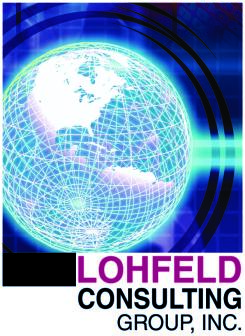 CompleteChecklist ItemOwnerDue Date/TimeBefore Production DayBefore Production DayBefore Production DayBefore Production DayTake inventory of supplies 
(e.g. , shipping box, packing tape, packing peanuts, brown paper, bubble wrap, labels for box/packages, padded envelope for CD, CD jewel cases, re-writable CDs, binders in various sizes, tabs, 28lb paper in letter and 11x17, toner/ink, etc.)Week BeforePurchase supplies (as needed)Week BeforeNotify printer of scheduleWeek BeforeDevelop delivery plan:Hand delivery vs. mailWho will delivery?Back up deliverer?Back up delivery plan?Map of route (if hand delivery)Times/location of FedEx/UPS/otherWeek BeforeRe-read RFP instructions and prepare printing instructions, including list of tabsWeek BeforePrepare two copies of all signature pages:one for electronic submission 
(with signatures) one for hard copy submission 
(without signatures—original signature required after print)Week BeforeFinalize electronic documents: inspect document (Word function)accept tracked changesdelete commentsexamine page numbers and headersensure electronic signatures are in 
appropriate placesrun final table of contentsNight BeforeFinalize documents for print: create PDF of entire sections/volumes 
for printerensure attachments are inserted 
(e.g. SF 1449, amendments, appendices, teaming agreements)ensure signature pages are “blank”Night BeforeEmail or upload files to printer FTP 
(if applicable):files for printlist of tabsproduction instructionsdelivery time, address, and POCartwork for covers, spines, title pages, 
CD labelsNight Before Call printer to notify that files were sent walk through instruction document over the phone (if applicable)Night Before Production Day: OUTSOURCED PRODUCTIONProduction Day: OUTSOURCED PRODUCTIONProduction Day: OUTSOURCED PRODUCTIONProduction Day: OUTSOURCED PRODUCTIONPrinter produces and assembles all books, covers, spines, CD labels, etc. Overnight/ MorningPrinter delivers books/CDsCreate labels for all boxes (outside of box)—in LARGE font—include label for five sides 
of boxCreate labels for all volumes (each set of volumes will be wrapped in brown paper and a label placed on outside)Create labels for CD padded envelopeBook checkBook check cure (if necessary)Original signatures (on ALL copies): cover letter, SF1449, amendments, title pages, and any other section requiredWrap all copies of each volume with brown paper (like a present) and place label on each “package”Burn CDs with electronic proposalsCheck CDs on TWO computers (all files open and look the same)Please CD labels on each CDCheck CDs again on TWO computers (all files open and look the same)Place CD covers/spines/backs in jewel casesInsert CDs into matching CD cases Ensure all CDs face up/centered in casePlease CDs (or sets) in padded envelope and seal label to envelopeUpload electronic copy to client site (or email), as required5pm night before due date (per FAR)!Assemble boxesPack boxes: Neatly stack binders and CD envelope. Place Cover Letter on top. Fill with peanuts/bubble wrap/brown paper, as appropriate. NOTE: Two boxes: 1 for Delivery and 1 as BACKUP (Each Box: original + XX copies  each volume hard copy; Original + XX copies  each volume CD)Place mailing/box labels on five sides of each box (four walls and top).Prepare and print delivery receipt (if hand delivering)Give delivery box(es) to designated delivererEnsure backup set is in a safe place and at least two people know where it isDeliverer either 1) takes package to shipper or 2) hand deliversDeliverer provides receipt to Proposal Manager: either 1) shipping receipt with tracking information or 2) receipt from client that they received the boxes on timeProduction Day: IN-HOUSE PRODUCTIONProduction Day: IN-HOUSE PRODUCTIONProduction Day: IN-HOUSE PRODUCTIONProduction Day: IN-HOUSE PRODUCTIONPrint all materials using 28lb bright white 3-hole punched paper (or card stock for covers/spines):Volume Content—XX copiesCovers and Spines (print full bleed… 11x17 and trim down to size)—XX “Original;” XX copiesTitle Pages (full bleed optional)— XX “Original;” XX copiesCD Labels and Covers (full bleed optional)— XX “Original;” XX copiesCover Letters—XX copiesMorningAssemble all binders:Insert covers/spines into bindersInsert title pages into binder (**ensure copy number matches on cover, spine, and title page)Insert “meat” of proposal, including all attachmentsInsert tabs before each section (use table of contents to guide you)MorningCreate labels for all boxes (outside of box)—in LARGE font—include label for five sides of boxCreate labels for all volumes (each set of volumes will be wrapped in brown paper and a label placed on outside)Create labels for CD padded envelopeBook checkBook check cure (if necessary)Original signatures (on ALL copies): cover letter, SF1449, amendments, title pages, and any other section requiredWrap all copies of each volume with brown paper (like a present) and place label on each “package”Burn CDs with electronic proposalsCheck CDs on TWO computers (all files open and look the same)Please CD labels on each CDCheck CDs again on TWO computers (all files open and look the same)Place CD covers/spines/backs in jewel casesInsert CDs into matching CD cases Ensure all CDs face up/centered in casePlease CDs (or sets) in padded envelope and seal label to envelopeUpload electronic copy to client site (or email), as required5pm night before due date 
(per FAR)!Assemble boxesPack boxes: neatly stack binders and cd envelope. place cover letter on top. fill with peanuts/bubble wrap/brown paper, as appropriate. note: two boxes: 1 for delivery and 1 as BACKUP (each box: original + xx copies  each volume hard copy; original + xx copies  each volume CD)Place mailing/box labels on five sides of each box (four walls and top).Prepare and print delivery receipt (if hand delivering)Give delivery box(es) to designated delivererEnsure backup set is in a safe place and at least two people know where it isDeliverer either 1) takes package to shipper or 2) hand deliversDeliverer provides receipt to Proposal Manager: either 1) shipping receipt with tracking information or 2) receipt from client that they received the boxes on timeAfter Production DayAfter Production DayAfter Production DayAfter Production DayTrack package, if necessaryOngoingBackup set: destroy or use as “in-house” copyMorningShred any leftover materials (e.g., from review teams, extra copies of draft materials)MorningClean up war room and production roomMorningBreathe a sigh of reliefOngoing